ETKİLİ İLETİŞİM, KALİTELİ HİZMET VE MUTLU VATANDAŞKdz. Ereğli Kaymakamlığı Avrupa Birliği Proje Koordinasyon Birimi tarafından hazırlanan proje, Batı Karadeniz Kalkınma Ajansı (BAKKA) 2015 yılı Teknik Destek Programı kapsamında uygulanmıştır. Proje kapsamında Kdz. Ereğli Kaymakamlığına bağlı kurum ve kuruluşlarında çalışanlara Kurumsal Yaşamda Etkili İletişim eğitimi verilmiştir.Proje ile kurumlarımızdan hizmet alan vatandaşımıza daha iyi hizmet verilmesi, çalışanlarımızın iletişim becerilerinin güçlendirilmesi, İletişimde karşılaşılan sorunlara karşı çalışanların farkındalığının artırılması, kurumlarımız arasında iletişimin güçlendirilmesi amaçlanmıştır. Kdz.Ereğli Kaymakamlığına bağlı kamu kurumlarında çalışan toplam 106 kişi "Kurumsal Yasamda Etkili İletişim" konulu eğitimden faydalanmıştır.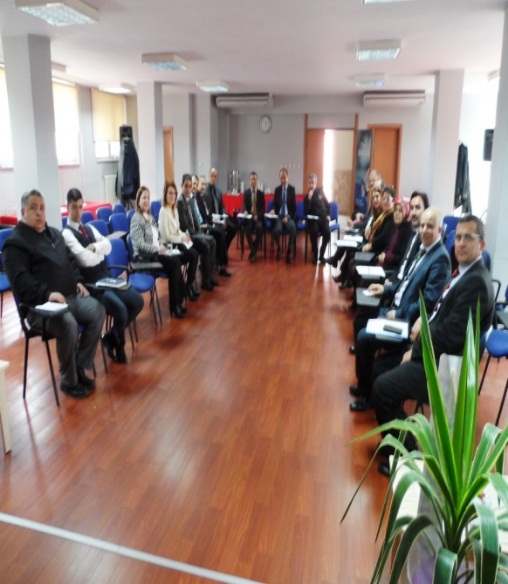 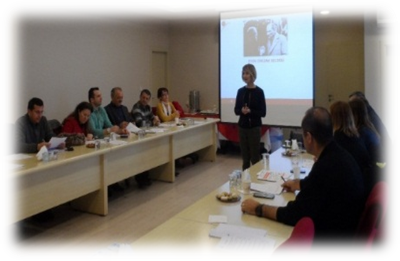 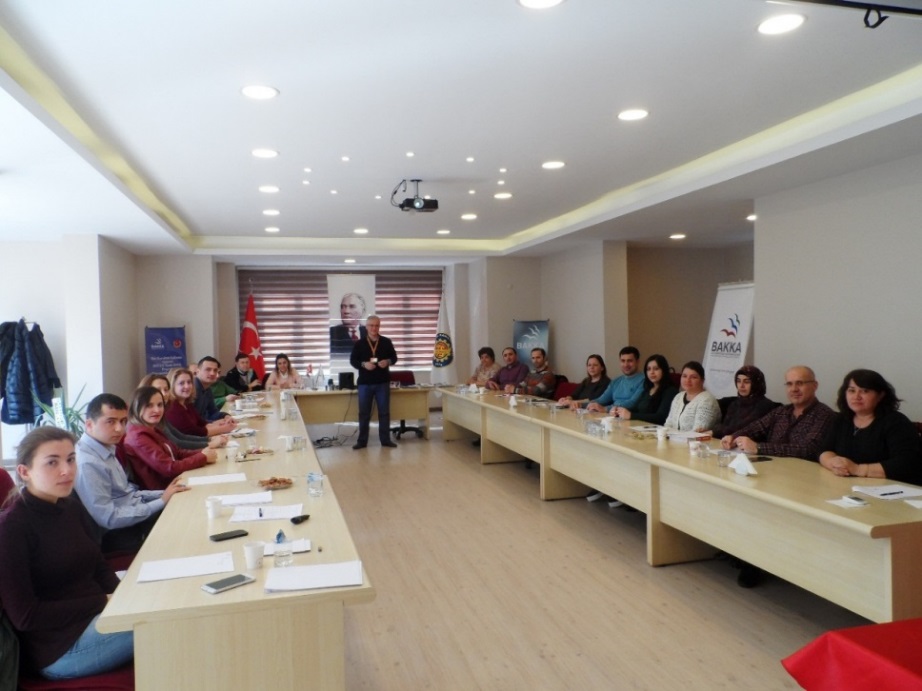 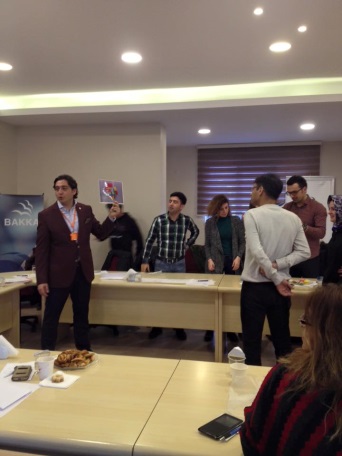 